ESTADO DE SANTA CATARINA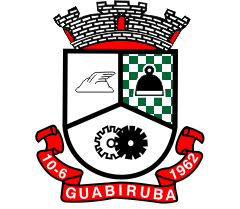 PREFEITURA MUNICIPAL DE GUABIRUBADEPARTAMENTO DE RECURSOS HUMANOSCNPJ: 83.102.368/0001-98Rua Brusque, 344 – Centro – CEP 88360-000 – GUABIRUBA – Santa Catarina Fone/Fax: (047) 3354-0141 – 3308-3100  email: rh@guabiruba.sc.gov.br ––Home Page: www.guabiruba.sc.gov.br______________________________________________________________________EDITAL DE CONVOCAÇÃO 009/2018A PREFEITURA MUNICIPAL DE GUABIRUBA, Estado de Santa Catarina, no uso de suas atribuições e, em conformidade com o item 9.1 do Edital nº 001/2017, vem através deste CONVOCAR os classificados no Processo Seletivo nº 001/2017, para comparecerem ao Departamento de Recursos Humanos para  assinar termo de aceite da função  no dia 26/01/2018 às 09:00 horas.Segue abaixo quadro com os convocados bem como, as referidas vagas e classificação no certame:Guabiruba/SC, 23 de janeiro de 2018.CLASSIFICAÇÃOCARGONOME9ºENFERMEIRO 40 HMELISSA GEWEHR13ºTECNICO DE ENFERMAGEM 40HDAIANE DE BAIRROS SPIELMANN